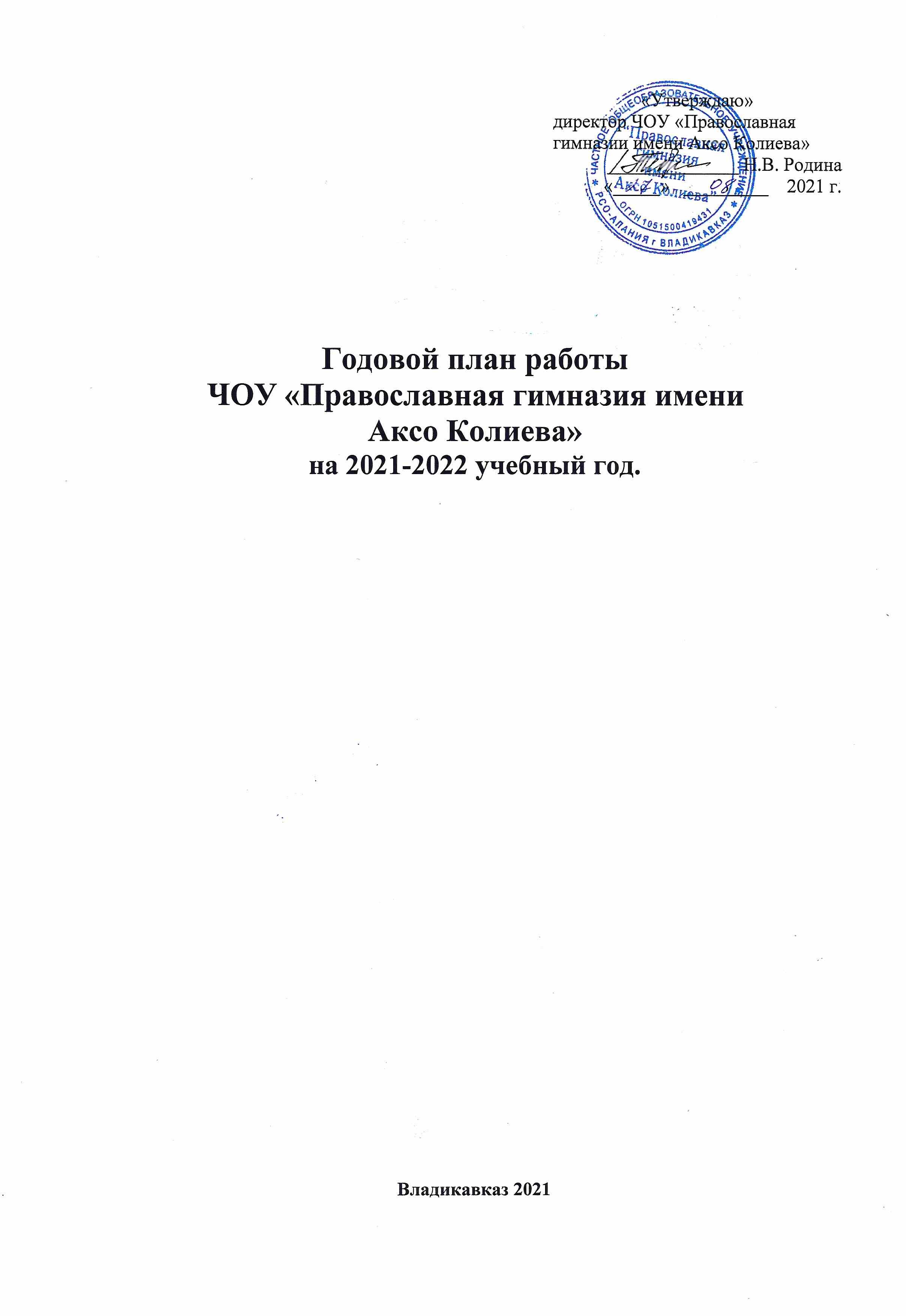 Структура плана работы.Анализ работы за прошедший учебный годДеятельность педагогического коллектива, направленная на обеспечение качественного образования.Управление образовательной организацией:Циклограммы:- педагогических советов;- совещаний при директоре;- совещаний при заместителях директора.4. Работа по повышению профессиональной компетентности     педагогических кадров. Направления методической работы.Внутришкольная система оценки качества. Система внутреннего мониторинга  гимназии.Педагогическое руководство детским коллективом.Совместная работа гимназии, семьи, общественности по обеспечению духовно-нравственного развития обучающихся.Административно-хозяйственная деятельность.Цели: - обеспечение планируемых результатов по достижению выпускником целевых установок, знаний, умений, навыков, компетентностей в интересах общества, семьи, личности, государства, Русской Православной Церкви с учётом духовных, психологических и физиологических возможностей обучающегося, индивидуальных особенностей его развития и состояния здоровья;- становление и развитие личности в её индивидуальности, уникальности и неповторимости;- предоставление возможности обучающимся жить, воспитываться и получать качественное образование в православной среде и необходимые знания о православной вере и Церкви.Основные задачи: - обеспечение соответствия основной образовательной программы требованиям ФГОС ООО СОО и Стандарта православного компонента НОО, ООО, СОО для учебных заведений Российской Федерации;- обеспечение преемственности НОО, ООО и СОО;- обеспечение доступности получения качественного образования, достижения планируемых результатов освоения программ всеми обучающимися, в том числе детьми – инвалидами и детьми с ограниченными возможностями здоровья; - организация систематического и системного изучения православной культуры;- формирования цикла взаимосвязанных предметов;- установление требований к воспитанию и социализации обучающихся и усиление воспитательного потенциала гимназии, в соответствии с требованиями Стандарта православного компонента, организации образовательного процесса, взаимодействие все его участников;- выявление и развитие способностей обучающихся, в том числе, детей с ограниченными возможностями здоровья и инвалидов, их профессиональных склонностей через секции и кружки;- организация интеллектуальных и творческих соревнований, предметных олимпиад, проектной и учебно – исследовательской деятельности.Анализ воспитательной работы за 2020-2021 учебный годв ЧОУ «Православная гимназия имени Аксо Колиева»Воспитательная работа в «Православной гимназии имени Аксо  Колиева» строится в соответствии с требованиями Федерального государственного образовательного стандарта, на основании Устава гимназии. Концепция воспитательной работы основана на учении Русской Православной Церкви и строится на следующих принципах:на воспитании учащихся на основе православных традиций;на требованиях Федерального государственного образовательного стандарта;на участии родителей в осуществлении образовательного (учебного и воспитательного) процесса в рамках деятельности по формированию единого образовательного пространства (Гимназия-Семья-Церковь).	Таким образом, воспитательная система Гимназии соединяет выполнение социального заказа на воспитание и государственного стандарта, при этом подчиняя их нормам христианской нравственности.	С этой целью в учебном плане предусмотрены специальные предметы православного духовно-нравственного содержания в рамках гимназического компонента, основным из которых является ОПК.Участие в литургической и молитвенной жизни Церкви является важной составляющей воспитательного процесса гимназии.	Каждый учебный год начинается и заканчивается торжественным молебном.	В жизни Гимназии предусмотрены совместные посещения богослужений, совершаемых в Кафедральном соборе св. вмч. Георгия Победоносца, на территории которого расположена Гимназия.	Во время участия в Божественной литургии учащиеся исповедуются и причащаются Святых Христовых Тайн.Каждый понедельник в Гимназии проводится молебен перед началом учебной недели.	Рабочий день в Гимназии начинается молитвой перед учением.	Трапеза в Гимназии начинается и заканчивается также молитвой.Внеурочная (внеучебная) деятельность школьников согласно проекту нового Базисного учебного плана является обязательным элементом школьного образования и ставит перед педагогическим коллективом задачу организации развивающей среды обучающихся.Ребёнок приходит в гимназию, уже имея многие личностные качества, но развитие личности – процесс длительный, он идёт в течение всей жизни. В школьном возрасте берёт начало воспитание ценностного отношения к явлениям, поступкам людей, качествам личности, в том числе и к самому себе.Важна грамотная, целенаправленная воспитательная работа по формированию личности, определение которой заявлено в Концепции духовно-нравственного воспитания российских школьников. Критерии национального воспитательного идеала и есть те главные составляющие, из которых формируется человек высоконравственный, творческий, компетентный гражданин России, принимающий судьбу Отечества как свою личную, осознающий ответственность за настоящее и будущее своей страны,укорененный в духовных и культурных традициях российского народа.	Обучающимся гимназии предоставляется возможность выбора занятий, направленных на их всестороннее развитие в рамках внеурочной деятельности. Внеурочная деятельность в соответствии с требованиями ФГОС -2 является неотъемлемой частью образовательного процесса и организуется по основным направлениям развития личности: духовно-нравственное, социальное, общеинтеллектуальное, общекультурное, спортивно-оздоровительное. Содержание занятий по данным направлениям определяется с учётом пожеланий обучающихся и их родителей (законных представителей). Оно осуществляется посредством различных форм организации, отличных от урочной системы обучения (экскурсии, кружки, секции, школьные научные общества, олимпиады, конкурсы, соревнования, поисковые и научные исследования, и т.д.).Так в гимназии по данному виду деятельности обучающимся предоставляется возможность выбора широкого спектра занятий, направленных на развитие их потенциальных возможностей и способностей. В соответствии с требованиями федерального образовательного стандарта основного общего образования внеурочная деятельность организуется по пяти направлениям развития личности: спортивно-оздоровительное, общекультурное, духовно-нравственное, общеинтеллектуальное, социальное.  Пять направлений внеурочной деятельности реализуются в следующих видах деятельности через используемые формы: Игровая деятельность (игровая деятельность сохраняет познавательную активность ребёнка и облегчает сложный процесс учения). В социоиграх дети раскрепощаются, у них развивается мышление, внимание, развивается речь, используются следующие формы: игры (сюжетно-ролевые, игры-драматизации, спортивные и т.д. как прием воспитания). Познавательная деятельность в Гимназии реализуется педагогами через проведение следующих форм: классные часы, беседы на различные темы, детские светские праздники и православные праздники, паломнические поездки, экскурсии, выставки детского творчества, проведения исследований в рамках (православного краеведения и изучаемых предметных областях), концерты для родителей, участие в православных молодежных движениях и сообществах. Трудовая деятельность через самообслуживание, участие в общественно-полезном труде, помощи младшим и т.д.Социальное творчество (реализация социально значимых инициатив, через формы написания социальных проектов учащимися и представление их). Спортивно-оздоровительная деятельность реализуется через формы проведение спортивных соревнований, участие в днях здоровья учащиеся осваивают основы физической культуры, знакомятся с различными видами спорта, приобретают первичный опыт участия в спортивных соревнованиях. Общешкольные и классные мероприятия во внеурочное время в рамках плана работы Гимназии позволяют педагогам гимназии повысить общекультурный уровень учащихся, помогают социализироваться обучающимся в обществе через приобщение учащихся начальных классов к школьным и православным традициям в следующих формах: проводятся классные часы, беседы по направлениям воспитания, посещение храмов, участие в Богослужении, церковных праздниках, в формах социального и миссионерского служения (помощь обездоленным, нуждающимся, сиротам, связь с социальными учреждениями). Все виды внеурочной деятельности ориентированы на воспитательные результаты ООПНОО. Организация занятий по направлениям раздела «Внеурочная деятельность» является неотъемлемой частью образовательного процесса Гимназии, которая предоставляет обучающимся возможность выбора широкого спектра занятий, направленных на их развитие. Кроме того, внеурочная деятельность в начальной школе позволяет решить ещё целый ряд очень важных задач: обеспечить благоприятную адаптацию ребенка в школе; оптимизировать учебную нагрузку обучающихся; улучшить условия для развития ребенка; учесть возрастные и индивидуальные особенности обучающихся.       Внеурочная деятельность реализуется во второй половине дня 1-4 классах через занятия в группе продленного дня. В 5 - 8 по интересам и наклонностям, на добровольной основе. В группе продлённого дня (ГПД) предусмотрены прогулки на свежем воздухе, разовое питание. В 2020 - 2021 учебном году педагогический коллектив гимназии продолжил работу над методической темой «Духовно-нравственное развитие личности обучающихся на уроках и во внеурочной деятельности».Перед педагогами стояли следующие задачи:В 2020 --2021 учебном году в воспитательной области перед гимназией стояли следующие задачи:продолжить работу по выявлению способных и талантливых детей, активизировать обучающихся к участию в школьных, муниципальных, региональных конкурсах, мероприятиях;систематизировать совместную деятельность педагогического      коллектива и духовного попечителя гимназии;продолжить совместную работу с семьями, классными и гимназическим родительскими комитетами и общественностью, направленную на выявление трудностей социализации и обучения, установлению тесных связей с семьями обучающихсяДля достижения этих целей  коллективом гимназии была проделана серьезная работа.   В 2020-2021 году функционировало 4 группы продленного дня. Воспитатели - Шавлохова С.Т., Фисюк К.И., Дульнева Н.А., Коновалова О.А. Оказывали индивидуальную помощь учащимся при подготовке домашних заданий, проводили кропотливую воспитательную работу с гимназистами, учитывали их интересы и возможности, развивали творческие способности. На протяжении всего учебного года велась большая внеклассная работа – это тематические классные часы, экскурсии, акции милосердия, проектная деятельность, спортивные состязания, тематические праздники с целью сплочения ученического коллектива и коллектива родителей. Режим работы в классах строится по традиционной схеме:первая половина дня отдана на урочную работу;во – второй половине дня гимназисты обедают, гуляют, а затем посещают кружки и занятия по расписанию.Внеурочная работа в классах построена на привлечении воспитателей, учителей по ОПК и Закону Божьему, изобразительного искусства, осетинского языка и педагогов дополнительного образования для кружков и факультативов: «Жития святых», «Актерское мастерство», «Танцы народов мира», «Проектная деятельность», «Шашки», «Дизайн» »Выразительное чтение на осетинском языке». Средний педагогический стаж работы сотрудников – 20 лет.Воспитатель первого класса – Шавлохова Светлана Тотырбековна –учитель рисования. Стаж работы – 5 лет.Воспитатель второго класса – Фисюк Кристина Игоревна. Стаж – 7 лет.Воспитатель третьего класса - Дульнева Нелли Аветиковна – учитель начальных классов I категории. Стаж работы – 15 лет.Воспитатель 4 класса - Коновалова Ольга Александровна.     Стаж – 7 лет. Кружок «Шашки» возглавляет дополнительного образования высшей категории – Подгайная Т.П. Стаж работы более 35 лет.Кружок «Танцы народов мира» ведет хореограф, педагога дополнительного образования Партиспанян Р.А. Стаж работы 5 лет.Кружок «Выразительное чтение на осетинском языке» ведет педагог дополнительного образования высшей категории – Агкацева З.Ю. Стаж работы более 25 лет.Проектной деятельностью руководит   Калоева З.Э. Стаж работы более 20 лет.Кружок «Дизайн» - ведет учитель Шавлохова С.Т. Стаж работы 5 лет.Кружок «Актерское мастерство» - ведет актриса русского Драматического театра Бондаренко Елена Валентиновна.Подобный подбор педагогических кадров позволяет с успехом реализовывать задачи, поставленные перед образовательным заведением ФГОС второго поколения.Внеурочная деятельность оказывает существенное воспитательное воздействие на учащихся: способствует возникновению у ребенка потребности в саморазвитии; формирует у ребенка готовность и привычку к творческой деятельности; повышает собственную самооценку ученика.Внеклассные мероприятия несут большое познавательное, духовно – нравственное и развивающее значение. Все учителя и воспитатели серьезно и ответственно относятся к подготовке внеклассных мероприятий, всегда получая высокую оценку. В «Православной гимназии имени Аксо Колиева сложились свои традиции проведения праздников:«День Знаний»;«День Наставника. Посвящение в гимназисты»;«Рождество Христово»;«Праздник Светлой Пасхи»;Акции милосердия;Еженедельные линейки;Молебны на начало недели;«Прощание с начальной школой»;«До свидания, начальная школа»;«Выпускной вечер»В 2020 -2021 учебном годубыли проведены следующие общегимназические  мероприятия:Линейка 1сентября. День знаний.День солидарности в борьбе с терроризмом. Мероприятия, посвященные памяти жертв Беслана.Информационно-пропагандистская акция «Детство без опасности». Посещение музея противопожарной безопасности; беседа с инспектором ГИБДД; антитеррористические мероприятия – встреча с сотрудниками ФСБ России.Праздник Рождества Пресвятой БогородицыАкция «Охрана здоровья». День Здоровья.День памяти прп. Сергия игумена Радонежского – покровителя учащихся. Посвящение в гимназисты, 1класс.Праздник Покрова Пресвятой Богородицы. Мероприятия, посвященные дню Матери. Классные часы. Международный день школьных библиотек.10. Вечера из цикла «Святые покровители» (по графику)11. Дни памяти просветителя Осетии Аксо Колиева.12. Введение во храм Пресвятой Богородицы. Участие в Богослужении,         исповедь, причастие. 13. День героев Отечества. 14. Рождество Христово. Общегимназический праздник.15.  День памяти 40 Севастийских  мучеников. Участие в Богослужении.16.  Конкурс проектно – исследовательских работ 17. Прощание с 1-м классом 18. Выпускной вечер в 4-м классе 19. Выпускной вечер в 9-м классе Выводы: Воспитательные задачи, поставленные на 2020-2021 учебный год, в целом,  были выполнены. Запланированные мероприятия прошли на хорошем уровне.Воспитатели и учителя  работали с полной отдачей, активно привлекали  родителей учащихся.Гимназический хор «Благовест», проектно - исследовательское общество «Кладезь», театральная студия, кружок выразительного чтения  хорошо зарекомендовали себя в этом учебном году, активно участвовали во всех запланированных мероприятиях. Учащиеся гимназии стали победителями и  призерами различных общероссийских и республиканских конкурсов и выставок.Рекомендации  на  2021-2022 учебный год:Продолжить работу по развитию познавательных интересов учащихся и формированию к самостоятельному познанию, инициативности, творческого самовыражения учащихся.Разнообразить формы и средства проведения внеклассной работы, создать все условия для творчества  учащихся.Совершенствовать педагогическое мастерство учителей и воспитателей по овладению  компьютерной грамотностью и новыми интерактивными методами обучения.Отчет о состоянии проектно-исследовательской деятельностиза  2020-2021 учебный год (куратор Калоева З.Э.)Проектно-исследовательская деятельность велась в гимназии в 2020-2021 учебном году по плану. В течение года проводились совещания учителей, родителей, консультации, как индивидуальные, так и на родительских собраниях.В ноябре состоялось заседание педагогического совета гимназии по теме «Проектно-исследовательская работа. Формирование проектного мышления у обучающихся основной школы в условиях реализации ФГОС».  Продолжило работу научное общество учащихся «Кладезь», девизом которого являются слова преподобного Сергия Радонежского, покровителя учения и учащихся «Учением да просветится разум твой». Деятельность «Кладези» приносит определенные результаты и значительные достижения.30 сентября учащаяся 6 класса Джанаева Елена стала абсолютным победителем XXV Всероссийского детского конкурса научно-исследовательских и творческих работ «Первые шаги в науке», проводимого национальной системой научной, творческой и инновационной деятельности молодежи России «Интеграция», проходившем в г. Москва. Тема исследования - «О героях былых времен. К 75-летию Великой Победы».Елена была удостоена высшей награды конкурса - «Серебряный крест». Научный руководитель Калоева З.Э. также была удостоена наград за подготовку победителя конкурса - «Золотого креста» и медали наставника «Обретенное поколение». Также отрывок работы Елены Джанаевой  был включен в периодическое издание Северо-Осетинского института гуманитарных и социальных исследований имени В.И. Абаева «Известия СОИГСИ».В октябре состоялось мероприятие «Посвящение в гимназисты учащихся первого класса». Участниками проектно-исследовательского общества «Кладезь» был разработан и реализован коллективный проект «Жизнь и деятельность Аксо Колиева». Учащиеся выступили на «Посвящении в гимназисты», рассказали в интересной форме о человеке, чье имя носит наша гимназия.В марте, в память о 40 Севастийских мучениках и к 76-летию Великой Победы, было проведено мероприятие «О Героях былых времен. Наши родственники - участники Великой Отечественной войны». Учащиеся 1-10 классов составляли проекты-рассказы о своих родственниках, принимавших участие в Великой Отечественной войне.   В течение года проводились совещания учителей, родителей, заседания учащихся – участников проектно-исследовательского общества «Кладезь», консультации учителей и родителей, как индивидуальные, так и на родительских собраниях. Традиционно, в ноябре в гимназии прошли Дни памяти Протоиерея Алексия (Аксо) Колиева, чье имя носит гимназия. Подготовкой и проведением мероприятий, посвященных светлой памяти Аксо Колиева, занималось проектно-исследовательское общество «Кладезь».Традиционно, учащиеся гимназии принимают участие и становятся победителями муниципальных, республиканских и всероссийских конкурсов исследовательских работ.  В период с 29 по 30 сентября 2020 года, ученица 6 класса гимназии  Джанаева  Елена  стала абсолютным победителем XXV Всероссийской детской конференции  «Первые шаги в науке». Приоритетные направления работы.Обеспечение качественного образования для всех обучающихся.Продолжение формирования у   обучающихся ключевых компетенций в процессе овладения универсальными учебными действиями на  уроках и во внеурочной деятельности.Обеспечение индивидуального подхода к обучающимся, испытывающим затруднения в обучении.Развитие и поддержка одарённых детей в различных областях интеллектуальной и творческой деятельности.Обеспечение преемственности основных образовательных программ начального и основного общего образования.Совершенствование внутришкольной системы оценки качества образования в соответствии с требованиями ФГОС.Обеспечение  комфортного  образовательного пространства для всех участников образовательного процесса гимназии.Использование разных форм обучения (экскурсии, практикумы, образовательные события, исследовательские работы, проекты).2. Деятельность  педагогического коллектива, направленная на обеспечение качественного образования.План мероприятий по подготовки к ЕГЭ3. Управление образовательной организацией:циклограмма педагогических советов;совещания при директоре;совещания при заместителе директора.Тематика педсоветов  на 2021- 2022 учебный годТематика совещаний  на 2021-2022 учебный год4. Работа по повышению профессиональной компетентности педагогических кадров. Направления методической работы.5.	Внутришкольная система оценки качества. Система внутреннего мониторинга  гимназии.ЧОУ «Православная гимназия имени Аксо Колиева»ПЛАН  КУЛЬТУРНО - МАССОВЫХ ТЕМАТИЧЕСКИХ МЕРОПРИЯТИЙ   И КОЛЛЕКТИВНО-ТВОРЧЕСКИХ ДЕЛ на 2021-2022 учебный годВоспитание  обучающихся  в духовных традициях Православия.2021 - 2022 учебный год8.Административно-хозяйственная деятельность.1.Работа по формированию материально-технических условий для внедрения ФГОС ООО2.Приобретение  учебников для школьной библиотеки.3.Оснащение  рабочих мест учителей-предметников компьютерной техникой, необходимой для реализации ФГОС.4.Обновление оснащения кабинетов в соответствии с требованиями ФГОС5.Расчёт потребностей в расходах образовательного учреждения в условиях реализации ФГОС ООО№МероприятияСрокиОтветственные1Комплектование 1 классаДо 30 августаДиректорСбор сведений о выпускниках 9 классаДо 15 сентябряКлассный руководительПроверка списочного состава обучающихся по классамДо 10 сентябряЗам. дир. по УВР,кл руков.Собеседование с библиотекарем о степени обеспеченности школьников учебникамиДо 10 сентября Администрация,библиотекарьСоздание базы данных детей из многодетных и малообеспеченных семей обучающихсясентябрьдиректорСмотр санитарного состояния помещений гимназии, соблюдение техники безопасности1 раз в четвертьДиректор,медработник, кл руководУчёт посещаемости гимназии обучающимися ежедневноКл руководителиСвоевременное информирование родителей (законных представителей) об итогах успеваемости обучающихсяВ течение годаКл руководителиПроведение инструктажа по ТБ с обучающимисяВ течение годаУчителяПлан работы по реализации ФГОС в 1 – 11 классах.В течение годаДиректорЗадачи: Реализация ФГОС в 1 – 11 классах в соответствии с нормативными документами.Методическое и информационное сопровождение реализации ФГОС в 5 -11 классах В течение годаЗам.директора по УВРПроведение совещаний о ходе реализации ФГОС (НОО,ООО,СОО) в гимназииВ течение годаЗам.директора по УВР1.Утверждение плана работы гимназии на 2021 - 2022 учебный год.До 01.09Директор2.Корректировка и утверждение рабочих программ.До 15.09.Заместители директора УВР3.Создание динамического расписания, планов-графиков с использованием различных видов занятий.До 10.09Тебиева Э.С. Торчинова Л.Г.4.Организационная работа по подготовке к итоговой аттестации, ЕГЭ:В течение годаРодина Н.В.5.Анализ выполнения задач методической работы за 2020- 2021 учебный год, выявление проблемных зон методики проведения уроков и внеурочной деятельности.В течение первой четверти.Тебиева Э.С.Торчинова Л.Г.,6.Разработка комплекта трёхуровневых задач по математике, русскому языку, биологии, физике, химии. Формирование банка трёхуровневых задач (подготовка к ЕГЭ).В течение первого полугодия.Руководители МО, Тебиева Э.Сучителя - предметники.7.Создание комфортных психологических условий в работе с детьми со слабой мотивацией (выявление пробелов, оказание помощи).В течение года.Администрация, психолог, учителяЗам. председателя комиссии по делам несовершенно-летних8.Активизация деятельности педагогического коллектива по работе с одарёнными детьми (выявление наклонностей обучающихся, участие в олимпиадах и конкурсах).ПостоянноАдминистрация, учителя.9.Использование направлений, форм и активных методов работы, обеспечивающих эффективность внеурочной деятельностиТорчинова Л.Г. Калоева З.Э. классные руководители и воспитатели10.Отработка системы оценки качества деятельности педагогов:Разработка и обсуждение индикаторов качества педагогической деятельности (стандарт педагога).НоябрьМай - июньАдминистрация11.Формирование у старшеклассников дополнительной мотивации на самообразование и профильную ориентацию.В течение годаАдминистрация, учителя12.Проведение предметных недель.По графикуТебиева Э.С., руководители МО, учителя.13.Организация и проведение школьного этапа олимпиад.Конец октябряЗаместитель директора по УВР, учителя – предметники.14.Участие в региональных и всероссийских олимпиадах по предметам:По графикуАдминистрация,учителя15.Проведение школьной научно – практической конференции по защите проектов.мартКалоева З.Э., учителя16.  Участие в региональных научно – практических конференциях: Участие в научно- практической конференции «Шаг в будущее»ФевральКалоева З.Э. 17.Социализация обучающихся через участие в различных социальных акциях.В течение годаКалоева З.Э., Торчинова Л.Г.18.Использование в образовательном процессе музейной, экскурсионной практики.В течение годаКалоева З.Э., Торчинова Л.Г.19.Организация и проведение тематических выставокВ течение годаКалоева З.Э., ТорчиноваЛ.Г,. учителя, воспитатели20.Проведение традиционных мероприятий по охране жизнедеятельности обучающихся.В течение годаКлассные руководители, воспитатели21.Контроль состояния пожарной безопасности в учебных помещениях и столовой.1 раз в месяцДиректор гимназии, зам. директора по АХО22.Проведение мероприятий по соблюдению правил дорожного движения учащимися,  встреч с работниками ГИБДД, оформление  уголков по правилам дорожного движения, организация внеклассных мероприятий по профилактике травматизма.По графикуТорчинова Л.Г., Калоева З.Э., учителя.23. Создание условий безопасного и комфортного образовательного пространства для пребывания в гимназии всех участников образовательных отношений (выполнение требований Сан Пин к организации образовательного процесса).В течение годаРодина Н.В.№МероприятияСрокиОтветственные1Изучение нормативно -правовой базы проведения ГИА в форме ЕГЭ в 2021-2022 учебном году:- на совещании при директоре;- на методических совещаниях;- на классных часах;- на родительских собранияхСентябрь-майДиректор,зам директора по УВР, кл руководитель2Регулирование процедурных вопросов подготовки и проведения ГИА через издание системы приказов по гимназииВ течение годаДиректор3Изучение инструкций и методических материалов на заседаниях МО:- изучение демоверсий, спецификации, кодификаторов, методических инструктивных писем по предметам;- изучение технологии проведения ЕГЭ.В течении годаЗам директора по УВР,4Сбор предварительной информации о выборе предметов для прохождения ГИА в форме ЕГЭ через анкетирование выпускников 11 классаноябрьКлассные руководители5Подготовка 11- классников к государственной итоговой аттестации: -проведение собраний учащихся;-практические занятия с обучающимися по обучению технологий оформления бланков;-организация диагностических работ с целью овладения учащимися методикой выполнения заданий.Октябрь-декабрьЗам директора по УВР6Подготовка документов личности для формирования электронной базы данных выпускниковДо 31.12.2021Зам директора по УВР7Проведение административных контрольных работ по форме ЕГЭ по обязательным предметам и предметам по выбору обучающихсяДекабрь-апрельЗам директора по УВР8Подача заявлений обучающихся 11 класса на экзаменыДо 1 мартаЗам директора по УВР9Организация сопровождения и явки обучающихся 11- классников на экзаменыМай- июньДиректор, кл руководитель10Ознакомление выпускников и их родителей с результатами ЕГЭиюньАдминистрация11Формирование отчётов по результатам ЕГЭИюнь, июльЗам директора по УВР№Тематика педсоветовДата проведенияОтветственный1.Организационный. По итогам работы гимназии за  2020  - 2021учебный год. Задачи на  2021 – 2022 учебный год. Утверждение плана на новый учебный год.30 августаТебиева Э.С.Торчинова Л.Г.2.Проектно – исследовательская деятельность как условие  развития творческой личности учащихся.ноябрьКалоева З.Э.3.Преемственность  в обучении  учащихся  5 , 10 классов  при переходе  на следующую  ступень образования.январьТебиева Э.С.4.Особенности воспитательного процесса в православной гимназии.мартТорчинова Л.Г.5.О допуске к ЕГЭапрельРодина Н.В.6.О переводе обучающихся  в следующие классы.майРодина Н.В.7.Итоги образовательной деятельности за 2021 – 2022 учебный год.июньРодина Н.В.№ТематикаДата проведенияОтветственный1.Совещания при директоре:а) выполнение требований Сан Пин к  образовательной организации.б) организационная работа  по подготовке к итоговой аттестации, ЕГЭв) создание условий безопасного и комфортного образовательного пространства для пребывания всех участников образовательных отношений.октябрьноябрьфевральРодина Н.В.Родина Н.В.Родина Н.В.2.Совещания при заместителях директора:а) об организации дежурства учащих и учащихся по гимназии.б) планирование воспитательной работы на осенних каникулах.в) выполнение единых требований к организации образовательной деятельности обучающихся и ее оценке;г) реализация рабочих программ по четвертям;д) технология проектирования современного урока. Смысловое чтение на уроках;е) образование и здоровье обучающихся гимназии (объем домашних заданий);д) защита индивидуальных  проектов обучающихся 9-го класса (подготовка к ОГЭ).ж) Составление плана воспитательной работы на весенних каникулах.Сентябрь Конец октябряДекабрь-январьНоябрь, январь, мартНоябрь - декабрьФевральЯнварьМартТорчинова Л.Г.Торчинова Л.Г.Тебиева Э.С.   Тебиева Э.С.АдминистрацияАдминистрацияКалоева З.Э.Торчинова Л.Г.№ТемаДатаВыходОтветственные1.Организация работы по самообразованиюи накоплению педагогического опытаВ течение годапланыпо самообразованиюРуководители МО2.Участие в семинарах, научных конференциях проводимых в городе, республикеВ течение годаучастиеТебиева Э.С.3.Утверждение плана работы аттестационной комиссиисентябрьпланДиректор гимназииРодина Н.В.4.Утверждение списка аттестуемых педагогов.По графикусписокДиректор гимназииРодина Н.В.5.Повышение уровня владения современными образовательными и воспитательными технологиями.В течение годаКурсы, семинарыЗаместитель директорапо УВР, руководители МО.6.Проведение обучающих семинаров:- технология разработки современного урока;- продуктивные и непродуктивные задания на уроках;- приемы педагогической техники при формировании ключевых компетенций обучающихся.январьоктябрьсентябрьАдминистрация8.Проведение мастер – классов: по проектно – исследовательской деятельности;- по технологии смыслового чтения.январьноябрьТорчинова Л.Г.Калоева З.Э.Дульнева Н.А.9.Обеспечение психологического сопровождения образовательного процессаСентябрь-майДиагностикаПсихолог
Тимахова Т.А.10.Формирование портфолио обучающихся основной школы. Ноябрь - декабрьАдминистрация№Направление контроляСрокиОтветственный1.Оценка соответствия содержания урока программным требованиям ФГОС общего образования и рабочей программе педагога.В течение годаАдминистрация2.Контроль за подготовкой обучающихся к ЕГЭ.В течение годаТебиева Э.С., Торчинова Л.Г,.3.Проведение входной диагностики по русскому языку и математике 2-9 классов. Проведение психолого-педагогической диагностики обучающихся 1-го класса.Конец сентября.ОктябрьТебиева Э.С., учителя.Тимахова Т.А.4. Соответствие содержания планов МО ФГОС начального и основного общего образования.СентябрьТебиева Э.С. 5.Соответствие рабочих программ педагогов требованиям ФГОС основного общего образования в рамках урочной и внеурочной деятельности.Сентябрь.Тебиева Э.С. Торчинова Л.Г..6.Контроль за адаптацией обучающихся 1-го, 5-го классов.В течение годаРодина Н.В., Тебиева Э,С. 7.Реализация учителями системно-деятельностного подхода на уроках и во внеурочной деятельностиВ течение годаТебиеваЭ.С.,Торчинова Л.Г, 8.Оценка деятельности педагога по формированию УУД на уроке.В течение годаАдминистрация9.Развитие смыслового чтения, математической речи на уроках математики в основной школе.В течение годаТебиева Э.С, 10.Работа учителя с текстовыми задачами в начальной школеОктябрьТебиева Э.С. 11.О роли смыслового чтения на уроках в начальной и основной школе.Ноябрь, декабрьАдминистрация12.Развитие коммуникативных УУД обучающихся на уроках литературы в 5-8 классах.ДекабрьАдминистрация13.Развитие регулятивных умений обучающихся на уроках в 3,4 классахЯнварь, февральТебиева Э.С. 14.Духовно-нравственное развитие личности обучающихся на уроках гуманитарного цикла.Февраль - мартРодина Н.В. Торчинова Л.Г. 15.Работа с одаренными детьми на уроках эстетического цикла.МартАдминистрация16.Новые подходы к преподаванию уроков технологии, физической культуры.Март - апрельАдминистрация17.Оценка деятельности педагогов по формированию УУД на занятиях по направлениям внеурочной деятельности.В течение годаРодина Н.В. Торчинова Л.Г.18.Мониторинг хода выполнения обучающимися самостоятельных и контрольных работ.По итогам четвертейТебиева Э.С. 19.Контроль за дозировкой домашнего задания.В течение годаАдминистрация20.Мониторинг ключевых компетентностей обучающихся основной школы.3-я четвертьАдминистрация21.Мониторинг реализации ООП ОООМайАдминистрация22.Контроль  за ведением классных журналов, журналов  ГДП и внеурочной деятельности.В течение годаАдминистрация23.Контроль за ведением ученических тетрадей и дневниковВ течение годаТорчинова Л.Г., Калоева З.Э.1.Организация и проведение праздника «День знаний».Сентябрь04.09       06.0907.09 – 12.09Молебен. Торжественная линейка.     Зам. директора,руководитель хора, руководитель театрального кружка.Классные руководители.2     Урок  Мира.Сентябрь04.09       06.0907.09 – 12.09Классные часыКлассные руководители.3Неделя правовых знанийСентябрь04.09       06.0907.09 – 12.09Беседы, классные часыКлассные руководители,воспитатели.4«Детство  безопасности»:а) месячник «Противопожарная безопасность»б) месячник «Безопасность дорожного движения»в)  профилактика травматизма и несчастных случаев;г) антитеррористические  мероприятия;д) мероприятия, направленные на предупреждение COVID -19,ОРВИ.Сентябрь- майВ течение года.В течение месяцаВ течение года.В течение года21.09 Октябрь08.1014.1015.10 – 23.10Последняя учебная неделя октябряВ течение месяца.Беседы с представителями МЧС, экскурсия в музей МЧС, классные часы, родительские собрания, выставка рисунков, конкурсы – викторины, проведение тренировочной учебной эвакуации.Классные часы, родительские собрания, беседы с сотрудниками ГИБДД, конкурсы – викторины по профилактике ДТП.Беседы с представителями МЧС, классные часы, родительские собрания.Беседы с  мед. работником, классные часы, родительские собранияЗам. директора,классные руководители,        воспитатели.Зам. директора,классные руководители,воспитатели.5Праздник в честь Рождества Пресвятой Богородицы.Сентябрь- майВ течение года.В течение месяцаВ течение года.В течение года21.09 Октябрь08.1014.1015.10 – 23.10Последняя учебная неделя октябряВ течение месяца.Участие в Богослужении.Исповедь. Причастие. Выставка цветочных композиций «Богородица Дево, радуйся!»Духовник гимназии, зам. директора по ВР, классные руководители, воспитатели.6День памяти прп. Сергия игумена Радонежского – покровителя учащихся.Сентябрь- майВ течение года.В течение месяцаВ течение года.В течение года21.09 Октябрь08.1014.1015.10 – 23.10Последняя учебная неделя октябряВ течение месяца.Беседы о покровителе, учащихся  - прп. Сергии Радонежском.Посещение собора.Классные руководители, воспитатели.8Праздник «Покрова Пресвятой Богородицы»Сентябрь- майВ течение года.В течение месяцаВ течение года.В течение года21.09 Октябрь08.1014.1015.10 – 23.10Последняя учебная неделя октябряВ течение месяца.Участие в Богослужении.Исповедь. Причастие.Классные руководители, воспитатели.9Мероприятия, посвященные великому сыну Осетии К.Л.Хетагурову.Сентябрь- майВ течение года.В течение месяцаВ течение года.В течение года21.09 Октябрь08.1014.1015.10 – 23.10Последняя учебная неделя октябряВ течение месяца.Классные часы, выступления, конкурсы.Учитель осетинского языка, классные руководители и воспитатели.10Дни памяти протоиерея Аксо КолиеваСентябрь- майВ течение года.В течение месяцаВ течение года.В течение года21.09 Октябрь08.1014.1015.10 – 23.10Последняя учебная неделя октябряВ течение месяца.Классные часы,викторины.Зам. директора по ВР, классные руководители, воспитатели.11Посвящение    первоклассников в гимназисты.Сентябрь- майВ течение года.В течение месяцаВ течение года.В течение года21.09 Октябрь08.1014.1015.10 – 23.10Последняя учебная неделя октябряВ течение месяца.Праздничное мероприятиеКлассный руководитель,   Зам. директора по ВР,классные руководители, воспитатели.Зам. директора,хореограф, руководитель хора.Классный руководитель.13Святые покровители:НоябрьВечер из цикла «Святые покровители»Классный руководитель,руководитель хора,руководитель театрального кружка.Святые покровители:НоябрьВечер из цикла «Святые покровители»Классный руководитель,руководитель хора,руководитель театрального кружка.14Введение во храм Пресвятой Богородицы.Декабрь04.12Участие в Богослужении, исповедь, причастие.        Классные часы.   Зам. директора,классные руководители,воспитатели.15Мероприятия по ППБ и Предупреждению ДТПВ течение месяцаКлассные часы.Зам. директора, классные руководители, воспитатели.16День героев Отечества.      09.12В течение     месяца       Классные часы.Просмотр м/ф  и кинофильмов.Классные руководители,воспитатели.17Подготовка к празднованию Рождества Христова.      09.12В течение     месяцаРепетиции, подготовка к рождественской ярмарке.Классные руководители,воспитатели.18Святые покровители:       09.12В течение     месяцаВечер из цикла «Святые покровители»Зам. директора,классный руководитель19Благотворительная акция «Милосердие»Январь15.0119.01Благотворительная ярмаркаЗам. директора,Классные руководители и воспитатели20Мероприятия, посвященные Рождеству Христову.  Январь15.0119.01Концерт, посвященный Рождеству Христову.Зам. директора,классные руководители,воспитатели21Праздник, посвященный Крещению ГосподнюЯнварь15.0119.01Участие в Богослужении, исповедь, причастие.Участие в Богослужении, исповедь, причастие.        Классные часы22Святые покровители: Январь15.0119.01Вечер из цикла «Святые покровители».Зам. директора,классные руководители,воспитатели24Святые покровители:   Февраль19.0222.02Март14.03        22.03Апрель07.04      08.04Вечер из цикла «Святые покровители».Зам. директора,классные руководители,воспитатели25Праздник Сретения Господня  Февраль19.0222.02Март14.03        22.03Апрель07.04      08.04Участие в Богослужении, исповедь, причастие.Зам. директора,классные руководители,воспитатели         26Международный день родного языка.  Февраль19.0222.02Март14.03        22.03Апрель07.04      08.04Вечер поэзии «Мой родной язык».Учителя осетинского языка, преподаватель доп. образования.27День Защитника Отечества.  Февраль19.0222.02Март14.03        22.03Апрель07.04      08.04Смотр – конкурс строя и песни.УчительФизкультуры, педагог – организатор.28Ко Дню православной книги«История православной книги».  Февраль19.0222.02Март14.03        22.03Апрель07.04      08.04Классные часы, викторины, выставка.Классные руководители,воспитатели учителя29Святые покровители:   Февраль19.0222.02Март14.03        22.03Апрель07.04      08.04Вечер из цикла «Святые покровители».30День памяти 40 Севастийских  мучеников.  Февраль19.0222.02Март14.03        22.03Апрель07.04      08.04Выставка жаворонков.Зам. директора,  педагоги, предметники31Месячник «Противопожарная безопасность».  Февраль19.0222.02Март14.03        22.03Апрель07.04      08.04Классные часы, родительские собрания, беседы с представителями МЧС, конкурсы – викторины, проведение тренировочной учебной эвакуации.Зам. директора, классные руководители,воспитатели32Праздник Благовещения Пресвятой Богородицы  Февраль19.0222.02Март14.03        22.03Апрель07.04      08.04Участие в Богослужении.Исповедь.Причастие.Зам. директора,классные руководители,воспитатели33К Всемирному Дню Здоровья.  Февраль19.0222.02Март14.03        22.03Апрель07.04      08.04Конкурс подвижных игр «Веселые старты».УчительФизкультуры.34Святые покровители: Вечер из цикла «Святые покровители».Зам. директора,классные руководители,воспитатели36Мероприятие, посвященное празднику Пасхи ХристовойПоследняя неделя апреляКонцерт.Зам. директора,педагоги доп. образования, классные руководители,воспитатели34Месячник «Безопасность дорожного движения».Май    06.0509.05 -14.05     25.05Классные часы, конкурсы – викторины по профилактике ДТП.    Зам. директора,классные руководители,воспитатели35День памяти св. вмч. Георгия ПобедоносцаМай    06.0509.05 -14.05     25.05Участие в Богослужении.Исповедь.Причастие.Зам. директора,классные руководители,воспитатели37Мероприятия, приуроченные ко Дню  Победы.Май    06.0509.05 -14.05     25.05Классные часы, литературно – музыкальная композиция «Памяти павших, будьте достойны».Экскурсии по местам боевой славы.Зам. директора,классные руководители,воспитатели38Прощание с 1-м классом.Май    06.0509.05 -14.05     25.05Утренник.Классный руководитель, педагоги доп. образования,39Выпускной вечер в  4-м классе.Май    06.0509.05 -14.05     25.05Концерт выпускников.Классный руководитель, педагоги доп. образования,40Выпускной вечер в  11-м классе.Май    06.0509.05 -14.05     25.05Концерт выпускниковКлассный руководитель, педагоги доп. образования,Посещение музеев, выставок, театров, концертных залов, проведение экскурсий, организация походов.В течение годаПосещение музеев, выставок, театров, концертных залов, проведение экскурсий, организация походов.В течение годаПосещение музеев, выставок, театров, концертных залов, проведение экскурсий, организация походов.В течение годаПосещение музеев, выставок, театров, концертных залов, проведение экскурсий, организация походов.В течение годаПосещение музеев, выставок, театров, концертных залов, проведение экскурсий, организация походов.В течение года№МероприятияСроки выполненияПланируемые результаты в области формирования общекультурных компетенций1.Участие учащихся в Божественных литургияхВ течение годасформированность духовной и нравственной ответственности богозданного человека;проявление православного сознания и поведения человека, отношения к Богу, миру и социуму;проявление  качества человека, способного к благотворительности, милосердию и состраданию;формирование интеллектуального и духовного стремления к познанию Бога и укреплению в вере;формирование духовного подхода к осмыслению изучаемого материала, умение делать выводы, исходя из опыта Церкви и святых отцов;научить находитьнравственный смысл в тех или иных исторических или Библейских событиях  и  применять его к современной жизни;формировать стремление к  изучению, сохранению  и развитию национальных  культурно-исторических традиций;формировать принцип иерархичности  в отношениях с людьми: послушание и уважение к старшим; доброе и уважительное отношение к ровесникам и младшим;научить выстраивать свои отношения не по принципу собственных желаний и требований, а по нормам христианского человеколюбия;2.Утренние молитвенные правилаМолебны на начало учебной недели.Молебны:- 4 сентября (День Знаний)- 8 октября св. прп. Сергию Радонежскому, покровителю учащих и учащихся)- 24 мая - равноапостольным Кириллу и МефодиюБеседы духовника гимназии с учащимися и педагогамиИзучение жития святыхЕжедневноЕженедельно, по понедельникам.СентябрьОктябрьМайВ течение годаВ течение годасформированность духовной и нравственной ответственности богозданного человека;проявление православного сознания и поведения человека, отношения к Богу, миру и социуму;проявление  качества человека, способного к благотворительности, милосердию и состраданию;формирование интеллектуального и духовного стремления к познанию Бога и укреплению в вере;формирование духовного подхода к осмыслению изучаемого материала, умение делать выводы, исходя из опыта Церкви и святых отцов;научить находитьнравственный смысл в тех или иных исторических или Библейских событиях  и  применять его к современной жизни;формировать стремление к  изучению, сохранению  и развитию национальных  культурно-исторических традиций;формировать принцип иерархичности  в отношениях с людьми: послушание и уважение к старшим; доброе и уважительное отношение к ровесникам и младшим;научить выстраивать свои отношения не по принципу собственных желаний и требований, а по нормам христианского человеколюбия;3.Классные часы, посвященные духовно- нравственной тематике, беседы православного содержанияеженедельносформированность духовной и нравственной ответственности богозданного человека;проявление православного сознания и поведения человека, отношения к Богу, миру и социуму;проявление  качества человека, способного к благотворительности, милосердию и состраданию;формирование интеллектуального и духовного стремления к познанию Бога и укреплению в вере;формирование духовного подхода к осмыслению изучаемого материала, умение делать выводы, исходя из опыта Церкви и святых отцов;научить находитьнравственный смысл в тех или иных исторических или Библейских событиях  и  применять его к современной жизни;формировать стремление к  изучению, сохранению  и развитию национальных  культурно-исторических традиций;формировать принцип иерархичности  в отношениях с людьми: послушание и уважение к старшим; доброе и уважительное отношение к ровесникам и младшим;научить выстраивать свои отношения не по принципу собственных желаний и требований, а по нормам христианского человеколюбия;4.Участие в епархиальных (соборных) праздничных мероприятияхВ течение годасформированность духовной и нравственной ответственности богозданного человека;проявление православного сознания и поведения человека, отношения к Богу, миру и социуму;проявление  качества человека, способного к благотворительности, милосердию и состраданию;формирование интеллектуального и духовного стремления к познанию Бога и укреплению в вере;формирование духовного подхода к осмыслению изучаемого материала, умение делать выводы, исходя из опыта Церкви и святых отцов;научить находитьнравственный смысл в тех или иных исторических или Библейских событиях  и  применять его к современной жизни;формировать стремление к  изучению, сохранению  и развитию национальных  культурно-исторических традиций;формировать принцип иерархичности  в отношениях с людьми: послушание и уважение к старшим; доброе и уважительное отношение к ровесникам и младшим;научить выстраивать свои отношения не по принципу собственных желаний и требований, а по нормам христианского человеколюбия;5.Организация общегимназических мероприятий, посвященных празднованию:- Рождества Пресвятой Богородицы;
Покрова Пресвятой Богородицы;- Рождества Христова;- Сретения Господня;- Широкой Масленицы;- Дня православной молодежи;- Светлого Христова Воскресения;- Дня святых равноапостольных Кирилла и Мефодия  учителей словенских, создателей славянской письменности;- Дня православной книги.сентябрьоктябрьянварьфевральапрельмайсформированность духовной и нравственной ответственности богозданного человека;проявление православного сознания и поведения человека, отношения к Богу, миру и социуму;проявление  качества человека, способного к благотворительности, милосердию и состраданию;формирование интеллектуального и духовного стремления к познанию Бога и укреплению в вере;формирование духовного подхода к осмыслению изучаемого материала, умение делать выводы, исходя из опыта Церкви и святых отцов;научить находитьнравственный смысл в тех или иных исторических или Библейских событиях  и  применять его к современной жизни;формировать стремление к  изучению, сохранению  и развитию национальных  культурно-исторических традиций;формировать принцип иерархичности  в отношениях с людьми: послушание и уважение к старшим; доброе и уважительное отношение к ровесникам и младшим;научить выстраивать свои отношения не по принципу собственных желаний и требований, а по нормам христианского человеколюбия;6.Проведение паломнических поездок по духовно- культурным центрам и святым местамПо мере организациисформированность духовной и нравственной ответственности богозданного человека;проявление православного сознания и поведения человека, отношения к Богу, миру и социуму;проявление  качества человека, способного к благотворительности, милосердию и состраданию;формирование интеллектуального и духовного стремления к познанию Бога и укреплению в вере;формирование духовного подхода к осмыслению изучаемого материала, умение делать выводы, исходя из опыта Церкви и святых отцов;научить находитьнравственный смысл в тех или иных исторических или Библейских событиях  и  применять его к современной жизни;формировать стремление к  изучению, сохранению  и развитию национальных  культурно-исторических традиций;формировать принцип иерархичности  в отношениях с людьми: послушание и уважение к старшим; доброе и уважительное отношение к ровесникам и младшим;научить выстраивать свои отношения не по принципу собственных желаний и требований, а по нормам христианского человеколюбия;7.Проведение бесед духовно- нравственного содержания по православной тематике, по основам православной семейной этики с родителями учащихся гимназииЕжемесячно, а также по мере необходимостисформированность духовной и нравственной ответственности богозданного человека;проявление православного сознания и поведения человека, отношения к Богу, миру и социуму;проявление  качества человека, способного к благотворительности, милосердию и состраданию;формирование интеллектуального и духовного стремления к познанию Бога и укреплению в вере;формирование духовного подхода к осмыслению изучаемого материала, умение делать выводы, исходя из опыта Церкви и святых отцов;научить находитьнравственный смысл в тех или иных исторических или Библейских событиях  и  применять его к современной жизни;формировать стремление к  изучению, сохранению  и развитию национальных  культурно-исторических традиций;формировать принцип иерархичности  в отношениях с людьми: послушание и уважение к старшим; доброе и уважительное отношение к ровесникам и младшим;научить выстраивать свои отношения не по принципу собственных желаний и требований, а по нормам христианского человеколюбия;8.Участие в городских, республиканских и всероссийских творческих конкурсах духовно-нравственного содержанияПо мере проведениясформированность духовной и нравственной ответственности богозданного человека;проявление православного сознания и поведения человека, отношения к Богу, миру и социуму;проявление  качества человека, способного к благотворительности, милосердию и состраданию;формирование интеллектуального и духовного стремления к познанию Бога и укреплению в вере;формирование духовного подхода к осмыслению изучаемого материала, умение делать выводы, исходя из опыта Церкви и святых отцов;научить находитьнравственный смысл в тех или иных исторических или Библейских событиях  и  применять его к современной жизни;формировать стремление к  изучению, сохранению  и развитию национальных  культурно-исторических традиций;формировать принцип иерархичности  в отношениях с людьми: послушание и уважение к старшим; доброе и уважительное отношение к ровесникам и младшим;научить выстраивать свои отношения не по принципу собственных желаний и требований, а по нормам христианского человеколюбия;9.Совместное участие семей гимназистов в богослужениях.В течение годасформированность духовной и нравственной ответственности богозданного человека;проявление православного сознания и поведения человека, отношения к Богу, миру и социуму;проявление  качества человека, способного к благотворительности, милосердию и состраданию;формирование интеллектуального и духовного стремления к познанию Бога и укреплению в вере;формирование духовного подхода к осмыслению изучаемого материала, умение делать выводы, исходя из опыта Церкви и святых отцов;научить находитьнравственный смысл в тех или иных исторических или Библейских событиях  и  применять его к современной жизни;формировать стремление к  изучению, сохранению  и развитию национальных  культурно-исторических традиций;формировать принцип иерархичности  в отношениях с людьми: послушание и уважение к старшим; доброе и уважительное отношение к ровесникам и младшим;научить выстраивать свои отношения не по принципу собственных желаний и требований, а по нормам христианского человеколюбия;10.Участие родителей в благоустройстве гимназии.Весь периодсформированность духовной и нравственной ответственности богозданного человека;проявление православного сознания и поведения человека, отношения к Богу, миру и социуму;проявление  качества человека, способного к благотворительности, милосердию и состраданию;формирование интеллектуального и духовного стремления к познанию Бога и укреплению в вере;формирование духовного подхода к осмыслению изучаемого материала, умение делать выводы, исходя из опыта Церкви и святых отцов;научить находитьнравственный смысл в тех или иных исторических или Библейских событиях  и  применять его к современной жизни;формировать стремление к  изучению, сохранению  и развитию национальных  культурно-исторических традиций;формировать принцип иерархичности  в отношениях с людьми: послушание и уважение к старшим; доброе и уважительное отношение к ровесникам и младшим;научить выстраивать свои отношения не по принципу собственных желаний и требований, а по нормам христианского человеколюбия;7. Совместная работа гимназии, семьи, общественности по обеспечению духовно-нравственного развития обучающихся.7. Совместная работа гимназии, семьи, общественности по обеспечению духовно-нравственного развития обучающихся.7. Совместная работа гимназии, семьи, общественности по обеспечению духовно-нравственного развития обучающихся.7. Совместная работа гимназии, семьи, общественности по обеспечению духовно-нравственного развития обучающихся.7. Совместная работа гимназии, семьи, общественности по обеспечению духовно-нравственного развития обучающихся.7. Совместная работа гимназии, семьи, общественности по обеспечению духовно-нравственного развития обучающихся.1.Работа общешкольного родительского комитета.Работа общешкольного родительского комитета.1-11В течение годаАдминистрация2.Работа классных родительских комитетов.Работа классных родительских комитетов.1-11В течение годаАдминистрация2. Университет психолого-педагогических, нравственно-правовых знаний для родителей.2. Университет психолого-педагогических, нравственно-правовых знаний для родителей.2. Университет психолого-педагогических, нравственно-правовых знаний для родителей.2. Университет психолого-педагогических, нравственно-правовых знаний для родителей.2. Университет психолого-педагогических, нравственно-правовых знаний для родителей.2. Университет психолого-педагогических, нравственно-правовых знаний для родителей.1.1.Родительский всеобуч.1. Правовые основы семейного воспитания: права и обязанности ребенка и родителей.2. Духовно – нравственное развитие обучающихся в семье и школе.1-11В течение годаАдминистрация школы, классные руководители2.2.Взаимодействие семьи, школы, священнослужителей по вопросам обучения и воспитания детей.1-11В течение годаДуховник гимназии, священники, родители, педагоги.3.3.Проведение анкетирования родителей по удовлетворенности работой гимназии.1- 11ЯнварьАдминистрация4.4.Индивидуальные консультации классных руководителей и учителей с родителями.1-11В течение годаАдминистрация, учителя.5.5.Организация консультаций психолога с родителями по проблемам обучения и воспитания обучающихся.1-11В течение годаПсихолог, учителя.6.6.Общешкольные родительские собрания1 «Правовые основы семейного воспитания: права и обязанности ребенка и родителей» с приглашением сотрудников ПДН и КДН2. Качество образования. Как его обеспечить учителям и родителям.1-4НоябрьмартАдминистрация 7.7.Тематические классные родительские собрания По графику.Кл. руководители8.8.Участие родителей в школьных мероприятиях. В течение года.ТорчиноваЛ.Г.,Калоева З.Э.9.9.Изучение мнения родителей (законных представителей обучающихся) по вопросам введения ФГОС. Проведение анкетирования на родительских собраниях.В течение годаТорчинова Л.Г.,Калоева З.Э.